Standard Email Signatures PolicyPolicy Name: Standard Email Signature Policy
Effective Date: January 1, 2011PurposeThis documents the required email signatures on all emails sent from AMS-PAR to any email address.  This policy will be in effect January 1, 2011.RationaleThe email signatures on all external correspondence should have a standard style for all email sent.  This standardization helps strengthen the brand of AMS-PAR and improves the professional appearance of the organization.OmittedYou will notice that we have omitted the inclusion of the logo from the email signature.  This is a courtesy to recipients not having to receive emails larger than necessary and to eliminate the notification, in most email clients, that there is an attachment to the email message.  The goal of this is to improve the ability to search for an email with an attachment and to not identify the logo as an attachment.RequirementsAll email signatures should appear as follows: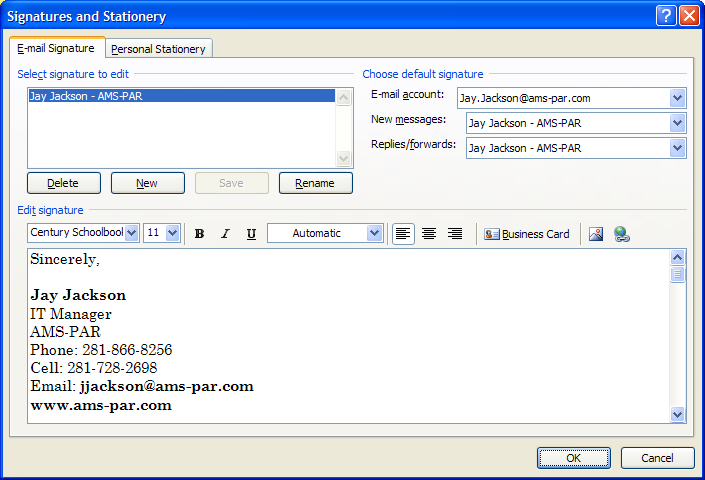 All fonts must be in Century SchoolbookYour NameYour TitleAMS-PAROffice Phone: 281-866-Cell: [optional not bold]Email: Email Address Boldwww.ams-par.comNothing else should appear after the web site including graphics.When configuring the signature in Outlook you must configure the signature to be using on all “New messages”.  Adding the signature to replies and forwards is optional.Signature Example Sincerely,Jay JacksonIT ManagerAMS-PARPhone: 281-866-8256Cell: 281-728-2698Email: jjackson@ams-par.comwww.ams-par.comChanges to PolicyChanges to this policy may be accepted for special cases, promotions or other reasonable cases.  Altering your signature’s format to any format other than what is indicated here is violation to this policy.  Any changes to the Signature Standard must be approved prior to its use.ImplementationApplication of the signatures to email software should be simple and is user managed.  There should be no need for administrative rights on the workstations to perform any signature changes.How to Change the SignaturesReference the steps below to access the email signature option settings.Outlook 2010Click on the File Menu  Options  Mail menu on the left side  Signatures Button on the Right side Outlook 2007Tools Menu  Options  Mail Format Tab  Signatures.. ButtonClick on New or Edit an existing signature.Outlook Web AccessOpen Webmail.Select Options Menu from the bottom of the left pane.Click on the Edit Signature ButtonCreate Signature based on the sample provided.Be sure to click on the option to automatically apply the signature.Other Email SoftwareOther email software clients will support the signatures but they are outside the scope of this document and are not supported.